
Katedra pomocných věd historických a archivnictví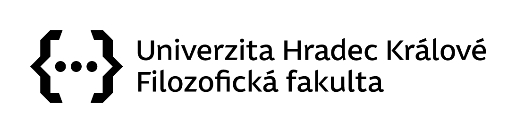  DĚJEPISNÁ OLYMPIÁDA52. ročník – 2022/2023p r o p o z i c eTematické zaměření ročníku: „Rozdělený svět a Československo v něm - 1945-1992“kategorie - československé dějiny v evropských souvislostechkategorie - československé dějiny v širších evropských a světových souvislostechDějepisná olympiáda je jednotná pro celé území České republiky a je organizována ve dvou kategoriích a ve čtyřech soutěžních kolech.kategorie je určena žákům 8. a 9. ročníků základních škol, 3. a 4. ročníků osmiletých gymnázií a 1. a 2. ročníků šestiletých gymnázií;kategorie je určena žákům 1.–4.  ročníků středních škol, 5.–8. ročníků osmiletých gymnázií a 3. – 6. ročníků šestiletých gymnázií.Postupová kola, termíny jejich konání:Zadání pro jednotlivá kola soutěže budou spolu s řešením zaslána krajským koordinátorům soutěží(pracovníci KÚ).Termíny odeslání soutěžních otázek koordinátorům:pro školní kola: 21. 11. 2022 (termín zaslání školám 28. 11. 2022)pro okresní kola: 10. 1. 2023 (termín zaslání školám 13. 1. 2023)pro krajská kola: 20. 3. 2023 (termín zaslání školám 23. 3. 2023)Důležité upozorněníZ důvodu regulérnosti soutěže prosíme o dodržení jednotných termínů stanovených v propozicích. V případě opodstatněné změny termínu okresního či krajského kola nahlaste vše tajemníkovi soutěže! Po skončení termínu stanoveného pro dané kolo v propozicích bude správné řešení zveřejněno na http://www.talentovani.cz/souteze/dejepisna-olympiada. Prosím, nesdělujte správné řešení před skončením termínů pro konání jednotlivých kol a nezveřejňujte je na webu dříve, než bude vše zveřejněno oficiálně!!Organizace soutěžeSoutěž je určena zájemcům o historii. Ve všech kolech řeší soutěžící zadané úkoly samostatně v časovém rozpětí 90 minut s časovou rezervou na odevzdání. Utajení textů úloh je nezbytnou podmínkou regulérnosti soutěže. V průběhu všech kol soutěže není povoleno používat jakékoliv studijní materiály.Organizátoři jednotlivých postupových kol používají výsledkové listiny jednotné pro celou ČR, které naleznou na webové stránce soutěže.Elektronickou přihlášku do ústředního kola může vyplnit a zaslat soutěžící, rodič či vyučující, který soutěžícího na soutěž připravoval. Přijetím elektronické přihlášky je soutěžící do ústředního kola olympiády závazně přihlášen.Organizační pokyny sledujte na http://www.talentovani.cz/souteze/dejepisna-olympiada - Informace a aktuality o soutěži.      Letní dějepisný seminářOrganizátor zvažuje organizaci letní školy pro středoškolské studenty. V průběhu podzimu organizátor provede zjištění zájmu o tuto aktivitu mezi zapojenými školami. Na základě ohlasů zveřejní do konce kalendářního roku 2022 buď informace o konání letní školy, nebo oznámí, že se letní škola konat nebude.      Kontakty:Tajemník pro nižší kola soutěže: Mgr. Jindřich Kolda, Ph.D., email: jindrich.kolda@uhk.cz (zveřejnění propozic, aktualizace webu, komunikace s koordinátory a s porotou, zasílání soutěžních testů a výsledků koordinátorům, výběr výsledkových listin, zveřejnění výsledků kol, dotazy k testům)Tajemnice pro organizaci celostátního finále DO: Mgr. Martina Bolom-Kotari, Ph.D., email: martina.kotari@uhk.cz (příjem a administrace soutěžních prací, dotazy k ubytování, stravování, programu)Doporučená studijní literaturaAdresář krajských garantů Dějepisné olympiády ve školním roce 2022/2023* V případě nejasností s organizací okresních, příp. krajských kol se obracejte na osobu pověřenou organizací soutěží v daném kraji.školní kola5.-9. 12. 2022
Přesný termín vestanoveném rozmezí určí škola.Škola zašle předsedovi okresní komise, případně krajskému koordinátorovi seznam žáků navrženýchk postupu do okresního kola. Do okresního kola postupuje vždy vítěz a dále úspěšní řešitelé (dosáhli alespoň60 % z maximálního počtu bodů), a to maximálně 3z jedné školy (včetně vítěze). Organizátor okresního kola omezí v případě potřeby počet postupujících žáků.okresní kola16.-20.1. 2023Přesný termín ve stanoveném rozmezí apostup konání určí příslušné oddělení krajského úřadu(KÚ), resp. organizace jím pověřená po dohoděs okresní komisí DěO.Organizátor okresního kola zašle předsedovi krajské komise, případně krajskému koordinátorovi, seznam žáků navržených k postupu do krajského kola. Do krajského kola postupuje vždy vítěz a dále úspěšní řešitelé(dosáhli alespoň 60 % z maximálního počtu bodů).Organizátor krajského kola omezí v případě potřeby počet postupujících žáků.krajská kola27.-29. 3. 2023Přesný termín ve stanoveném rozmezí a postup konání určí KÚ, resp. organizace jímpověřená po dohoděs krajskou komisí DěO.Do ústředního kola postupuje z každého krajského kola vždy vítěz a dále nejlepší řešitelé z celé republiky, které vybere porota ústředního kola podle počtu získaných bodů, bez ohledu na zastoupení krajů, a tak, aby celkový počet účastníků ústředního kola nepřesáhl 55 v obou kategoriích dohromady.celostátní kolo11.-15. 6. 2023
Organizátor krajského kola zašle nejpozději do 6. 4. 2023 na adresu tajemnice soutěže seznam všech účastníků krajského kola s dosaženým počtem bodů u každého účastníka. Počty soutěžících a hodnocení všech postupových kol.U 5 nejlepších účastníků uveďte:NÁZEV A ADRESU ŠKOLYKONTAKTNÍ ÚDAJE NA SOUTĚŽÍCÍ (e-mail)KONTAKTNÍ ÚDAJE NA UČITELE, KTERÝ ŽÁKA NA OLYMPIÁDU PŘIPRAVOVAL (e-mail, telefon)Tajemník soutěže zašle vybraným soutěžícím pozvánku s informacemi a pokyny k celostátnímu kolu.Téma písemné práce:kategorie: Politická, společenská nebo hospodářská událost, která zasáhla do života mé obce/regionu (ve sledovaném období)kategorie: Rozdělený svět a můj region v něm. Varianta 1: Proměna místa paměti či krajiny v mém regionu po roce 1945Varianta 2: Můj region očima pamětníka. Vypracování písemné práce je podmínkou účasti v celostátním kole. Požadavky na písemnou práci naleznete na http://www.talentovani.cz/souteze/dejepisna-olympiada - Informace a aktuality o soutěži. Práci je potřeba zaslat tajemníkovi soutěže v digitální i písemné podobě do 28. 5. 2023. Obě verze písemné práce musí být totožné.Organizátor krajského kola zašle nejpozději do 6. 4. 2023 na adresu tajemnice soutěže seznam všech účastníků krajského kola s dosaženým počtem bodů u každého účastníka. Počty soutěžících a hodnocení všech postupových kol.U 5 nejlepších účastníků uveďte:NÁZEV A ADRESU ŠKOLYKONTAKTNÍ ÚDAJE NA SOUTĚŽÍCÍ (e-mail)KONTAKTNÍ ÚDAJE NA UČITELE, KTERÝ ŽÁKA NA OLYMPIÁDU PŘIPRAVOVAL (e-mail, telefon)Tajemník soutěže zašle vybraným soutěžícím pozvánku s informacemi a pokyny k celostátnímu kolu.Téma písemné práce:kategorie: Politická, společenská nebo hospodářská událost, která zasáhla do života mé obce/regionu (ve sledovaném období)kategorie: Rozdělený svět a můj region v něm. Varianta 1: Proměna místa paměti či krajiny v mém regionu po roce 1945Varianta 2: Můj region očima pamětníka. Vypracování písemné práce je podmínkou účasti v celostátním kole. Požadavky na písemnou práci naleznete na http://www.talentovani.cz/souteze/dejepisna-olympiada - Informace a aktuality o soutěži. Práci je potřeba zaslat tajemníkovi soutěže v digitální i písemné podobě do 28. 5. 2023. Obě verze písemné práce musí být totožné.kategoriekategorieŠkolní koloUčebnice a mapy pro základní školy a odpovídající ročníky gymnázií, např.:Čapka, F., Dějepis – Novověk, moderní dějiny. Brno: Nová škola, s. r. o. 2011 (či novější vydání).Kolektiv autorů, Dějepis 9. Plzeň: Fraus 2019 (či 2021).Válková V., Dějepis 9 - Nejnovější dějiny. Praha: SPN 2016.Mandelová H. a kol., Dějiny 20. století – dějepisné atlasy pro ZŠ a víceletá gymnázia. Praha: Kartografie 2018.Školní koloUčebnice a dějepisné atlasy pro střední školy, např.:Čurda, J. a kol., Moderní dějiny pro střední školy. Brno: Didaktis, 2014.Čornej, P., Dějepis 4 pro gymnázia a střední školy, nejnovější dějiny. Praha: SPN, 2010 (poslední dotisk je 2022)kol. autorů ÚSTR, Soudobé dějiny – badatelská učebnice dějepisu. Plzeň: Fraus 2022.Čornej, P., Dějepis pro střední odborné školy. České a světové dějiny. Praha: SPN 2016 (poslední dotisk je 2022)Čapek, V., Pátek, J., Dějepis pro střední odborné školy. Praha: Scientia, 2001.Atlas světových dějin, 2. díl. Středověk-novověk, Praha: Kartografie, 1996 (poslední dotisk 2019). Mandelová, H. a kol., Dějiny 20. století – dějepisný atlas. Praha: Kartografie 2018 (2. vydání, 1. dotisk a jiné)Hes., M., Dějepis II. v kostce pro SŠ. Praha: Fragment, 2020.Pro všeobecný přehled doporučujeme např. i:Petrov, M., Hladká, K., ed. Retro ČS: co bylo (a nebylo) za reálného socialismu. V Brně: Jota, 2013.Petrov, M. Retro ČS. 2, Jak jsme si to (u)žili za reálného socialismu. Brno: Jota, 2015.Petrov, M. Retro ČS. (Povolená) dovolená, 3,. V Brně: Jota, 2017.kategoriekategorieOkresní koloKolektiv autorů: Soudobé dějiny-badatelská učebnice dějepisu pro 9. ročník. Plzeň: Fraus 2022.Pernes, J., Československo 1946-1992. Praha: Albatros 1997(Černý, J., Fibrich L.: Obrázky z moderních československých dějin 1945-1989. Praha: Knižní klub 2016.)+ literatura z předchozího kolaOkresní koloNálevka, V., Studená válka. Praha: Triton, 2003.Zejména kapitoly:Předpoklady vzniku (s. 12–48); Evropská integrace a německá otázka (s. 73–94); Agonie a rozpad (s. 194–222); Konec nebo střet (s. 222–226); Chronologie (s. 226–235)Pernes, J., Politické procesy v Československu - studie(ke stažení na https://www.moderni-dejiny.cz/clanek/politicke-procesy-50-let-v-ceskoslovensku/)Maďarské povstání v roce 1956, rozhlasový pořad(dostupné na https://prehravac.rozhlas.cz/audio/1020345)Pažout, J. (ed.): Každodenní život v Československu 1945/48–1989. Praha: TUL-ÚSTR 2015 (ke stažení na https://www.ustrcr.cz/publikace/jaroslav-pazout-ed-kazdodenni-zivot-v-ceskoslovensku-194548-1989/Zaznamenané vzpomínky pamětníků:Jiří Málek https://www.pametnaroda.cz/cs/malek-jiri-20170729-0 literatura z předchozího kolakategoriekategorieKrajské koloPažout, J. (ed.): Informační boj o Československo / v Československu (1945-1989). Praha: TUL-ÚSTR 2014, str. 14-27, 111-173, 198-214. (Ke stažení na: https://www.ustrcr.cz/publikace/jaroslav-pazout-ed-informacni-boj-o-ceskoslovensko-v-ceskoslovensku-1945-1989/)Kvaček, R., Kuklík, J., Mandelová, H., Pařízková, I., (ed.), XX. století o sobě – Dějiny v dokumentech, Liberec: Dialog 2005, s. 139-202 - s důrazem na dokumenty k československým dějinám.+ literatura z předchozích kolKrajské koloNálevka, V., Horké krize studené války. Praha: Vyšehrad 2010 (dá se sehnat jako e-kniha)Kurillová H., Emigrace z Československa a exil - článek(dostupné na https://www.moderni-dejiny.cz/clanek/emigrace-z-ceskoslovenska-a-exil/)Pernes, J., Okamžiky osudových rozhodnutí - zlomové události českých dějiny ve 20. století, studie https://www.moderni-dejiny.cz/clanek/okamziky-osudovych-rozhodnuti-zlomove-udalosti-ceskych-dejin-ve-20-stoleti/Zaznamenané vzpomínky pamětníků:Anna Magdalena Schwarzováhttps://www.pametnaroda.cz/cs/schwarzova-anna-magdalena-20070101-0Anna Zasadilováhttps://www.pametnaroda.cz/cs/zasadilova-anna-20200313-0+ literatura z předchozího kolakategoriekategorieCelostátní koloPažout, J. (ed.): Každodenní život v Československu 1945/48–1989. Praha: TUL-ÚSTR 2015, str. 18-47, 154-179. (Ke stažení na: https://www.ustrcr.cz/publikace/jaroslav-pazout-ed-kazdodenni-zivot-v-ceskoslovensku-194548-1989/)Formánková P., Koura P.: Žádáme trest smrti! Propagandistická kampaň provázející proces s Miladou Horákovou. Praha: ÚSTR: 2008, s. 25-78.  (Ke stažení na: https://www.ustrcr.cz/wp-content/uploads/2017/10/Zadame-trest-smrti-1.pdf)+ literatura z předchozích kolCelostátní koloKendall, B., Studená válka. Praha: Universum 2018 Zejména kapitoly: Berlínská zeď (s. 223–241); Kubánská krize (s. 241–255); Jaderné závody (s. 433–451); Perestrojka (s. 451–465); Odchod pobaltských republik (s. 485–501); pád SSSR (s. 501–516)Kocian, J., Pernes, J., Tůma, O., České průšvihy aneb Prohry, krize, skandály a aféry českých dějin let 1848-1989. Praha: Barrister & Principal, 2004. Pouze časově odpovídající část.Slavík, H. a Komárek, M., Poslední revoluce: jak jsme žili 1985-1992. Praha: Práh, 2019. Pouze časově odpovídající část.Zaznamenané vzpomínky pamětníků:Libuše Hrdinováhttps://www.pametnaroda.cz/cs/hrdinova-libuse-201708231989Vít Pelikánhttps://www.pametnaroda.cz/cs/pelikan-vit-20190109-0Fedor Gálhttps://www.pametnaroda.cz/cs/gal-fedor-20170816-0+ literatura z předchozích kolRozšiřují sady pramenů pro všechna kola(slouží zejména k nácviku interpretačních dovedností)https://historiana.eu/partners/institute-for-the-study-of-totalitarian-regimes/expo-58-z-ruznych-stran-cvicna-kolekcehttps://historiana.eu/partners/institute-for-the-study-of-totalitarian-regimes/neni-reklama-jako-reklamahttps://historiana.eu/partners/institute-for-the-study-of-totalitarian-regimes/mlceni-uz-bylo-dost-listopad-a-prosinec-1989-v-ceskoslovenskuhttps://historiana.eu/partners/institute-for-the-study-of-totalitarian-regimes/v-jednote-je-silahttps://historiana.eu/partners/institute-for-the-study-of-totalitarian-regimes/perestrojkanebo kterékoliv ze cvičení v aplikaci HistoryLab: https://historylab.cz/KrajKrajský úřad - pověřená osoba *Organizátor krajského kolaPRAHAMgr. Michaela Perková, Magistrát hl. m. Prahy. Odb. sportu a volného času, odd. volného času.Jungmannova 35/29, 110 00 Praha 1,tel. 236 005 955michaela.perkova@praha.euMgr. Věra BelešováDDM Jižní Město, Šalounova 2024, 149 00 Praha 4tel.: 778 485 273belesova.vera@ddmjm.czSTŘEDOČESKÝBc. Petr Hoskovec, KÚ Odb. regionálního rozvoje,Zborovská 11, 150 21 Praha 5tel: 257 280 263hoskovecp@kr-s.cz Mgr. Lenka Škopová tel.: 257 280 196skopova@kr-s.czBc. Petr Hoskovec, KÚ Odb. regionálního rozvoje, Odd. mládeže a sportuZborovská 11, 150 21 Praha 5tel: 257 280 263hoskovecp@kr-s.czÚSTECKÝPavel Kucler, KÚOdb. školství, mládeže a tělovýchovy Velká Hradební 3118/48, 400 02 Ústí nad Labemtel: 475 657 969, 777 499 821kucler.p@kr-ustecky.czBc. Petra Mecelová, DDM aZpDVPP, Velká Hradební 1025/19, 400 01 Ústí nad Labemtel.: 475 210 861, 603 851 713;predskolni@ddmul.czLIBERECKÝIng. Eva Hodboďová, KÚ,Odb. školství, mládeže a tělovýchovy U Jezu 642/2a, 461 80 Liberec 2tel.: 485 226 635, 739 541 550eva.hodbodova@kraj-lbc.czKateřina Sýbová, DDM Větrník,Riegrova 16, 460 01 Liberectel.: 485 102 433; 725 939 168;katerina.sybova@ddmliberec.czPLZEŇSKÝMgr. Ludmila Novotná, KÚ, Odb. školství, mládeže a sportu Škroupova 18, 306 18 Plzeňtel.: 377 195 373ludmila.novotna@plzensky-kraj.czPaedDr. Ladislav Voldřich, Krajské centrum vzdělávání a Jazyk. škola, sady 5. května 42, 301 00 Plzeňtel.: 378 010 007;voldrich@kcvjs.czKARLOVARSKÝBc. Lenka Butašová – I. kat. (ZŠ) Odb. školství, mládeže a tělovýchovy Závodní 353/88, 360 21 Karlovy Varytel.: 354 22 476, mob.: 601 214 150lenka.butasova@kr-karlovarsky.cz PhDr. Jakub Formánek – II. kat. (SŠ)Gymnázium ChebTel.: 739 322 319 /269, 739 417 417formanek@gymcheb.czMgr. Věra Kučavová, ZŠ Úšovice, Školní nám. 472, 353 01 Mariánské Láznětel.: 737 439 355v.kucavova@seznam.czJIHOČESKÝJiří Anděl, KÚ,Odb. školství, mládeže a tělovýchovy, odd. mládeže, tělovýchovy a sportu, U Zimního stadionu 1952/2, 370 76České Budějovice; pracoviště ul. B.Němcové 49/3, 370 76 ČBtel.: 386 720 933andel@kraj-jihocesky.czBc. Luděk Doležal, DDM, U Zimního stadionu 1, 370 01 České Budějovicetel.: 386 447 317dolezal@ddmcb.czVYSOČINAIng. Karolína Smetanová, KÚ Odb. školství, mládeže a sportu Odd. mládeže a sportuJihlava, Věžní 28, kancelář číslo 108tel.: 564 602 942Smetanova.K@kr-vysocina.czLibuše Samková, DDM, tř. Legií 382, 393 01 Pelhřimovtel.: 565 326 411; 606 041 098lsamkova@ddm.pel.czKRÁLOVÉ- HRADECKÝMgr. Iva Polednová, KÚ, Odb. školství, Odd. primárního a zájmového vzděláváníPivovarské nám. 1245500 03 Hradec Královétel.: 495 817 771, mob.: 702 175 793ipolednova@kr-kralovehradecky.czMgr. Dana Beráková, JŠZ DVPP Hradec Králové, Štefánikova 566, 500 11 Hradec Králové,tel.: 725 059 837berakova@cvkhk.czPARDUBICKÝMgr. Lenka Havelková, KÚ, Odb. školství a kulturyKomenského nám. 125, 532 11 Pardubicetel.: 466 026 215lenka.havelkova@pardubickykraj.czMiriam Lukešová, DDM Beta, Štolbova 2665, 530 02 Pardubicetel.: 466 614 951miriam.lukesova@ddmstolbova.com Marika NovotnáCentrum celoživotního vzdělávání - zařízení pro DVPP Pardubického krajeMozartova 449, 530 09 Pardubicetel.: 466 536 530, + 420 601 332 974e-mail: novotna@ccvpardubice.czJIHOMORAVSKÝBc. Jana Toninger Konečná, KÚ, Odb. školstvíŽerotínovo nám. 3pracoviště: Cejl 73; 601 82 Brnotel.: 541 658 306toninger.jana@kr-jihomoravsky.czMgr. Zdeňka Antonovičová, SVČ, ved. odd. Talentcentrum, Lidická 50, 658 12 Brnotel: 549 524 124; 723 368 276zdenka@luzanky.czZLÍNSKÝMgr. Radim Sukop, KÚ,Odb. školství, mládeže a sportu Tř. T. Bati 21, 761 90 Zlíntel.: 577 043 744radim.sukop@kr-zlinsky.czIng. Tomáš Dudatel.: 577 043 748, 731 555 158tomas.duda@kr-zlinsky.czPhDr. Pavel Kočí, MuzeumKroměřížska, Velké náměstí 38, 76711 Kroměřížtel.: 607 919 121;kocip@email.czOLOMOUCKÝBc. Romana Fedurcová,KÚ, Odbor školství a mládežeJeremenkova 40b, 779 11 Olomouctel.: +420 585 508 661 r.fedurcova@olkraj.czMgr. Rostislav Dočkal, ZŠ a MŠJ.A.Komenského, Hranická 14, Přerov– Předmostítel.: 581 211 739rostad@centrum.czMORAVSKOSLEZSKÝMgr. František Pokluda, KÚ, pověřen vedením oddělení mládeže a sportuOdbor školství, mládeže a sportu28. října 117, 702 18 Ostrava 2 tel.: 595 622 420 frantisek.pokluda@msk.czMgr. Robert NovotnýZákladní škola a mateřská škola Mitušova 8/1115700 30 Ostrava - Hrabůvkatel.: 724 059 338novotny@zsmitusova16.cz